کارجوی گرامی:خواهشمندیم با هدف آغاز و تداوم همکاری موثر و مفید،  نسبت به تکمیل دقیق و کامل فرم حاضر و ارسال آن از طریق ایمیل زیر اقدام فرمایید.hr@kasracompany.com    آخرین مدرک تحصیلی: (لطفا در صورت دانشجو بودن در هر یک از مقاطع تحصیلی، آنرا ذکر فرمائید)   آیا به غیر از مدرک تحصیلی یاد شده بالا در رشته دیگری نیز تحصیل نموده و مدرک دیگری نیز دارید ؟   بلی        نوع و سطح مدرک ............................................... رشته .......................................................... تاریخ دریافت ..............................خیر  آیا تخصص و توانمندی ویژه‌ای علاوه بر موارد مذکور دارید ؟ بلی      خیر      توضیح دهید ؟ .................................................................................... دستاوردها و خدمات برجسته در مشاغل پيشين از قبیل موفقیت های تجربی، تحصیلی، اجتماعی و غیره را در جدول زیر درج نمائید.شغل مورد تقاضا ..................................................................................................... حقوق و مزایای مورد تقاضا .............................................................ریالجهت ضمانت حسن انجام تعهدات چه نوع تضمینی می توانید ارائه دهید ؟   ملکی     سفته       چک شخصی                               نحوه اطلاع رسانی و تقاضای شغل :.........................................................................................................................................................................................  آگهی استخدام 	سایت   معرفی کاریابی 	              معرفی توسط ......................................................  مشخصات معرفین: (یک نفر از همکار، یک نفر از دوستان، یک نفر از اقوام)  آیا دوستان و بستگان شما در این شرکت مشغول به کار هستند ؟ 	بلی		خیر	نام ببرید:-----------  عضویت در انجمن‌ها/ گروه‌های حرفه‌ای : آیا مایل به تحصیل در سالهای آینده هستید؟   	 بلی	خیر در صورت مثبت بودن پاسخ، مقطع و رشته‌ای را که ادامه می‌دهید ذکر کنید:  .......................................................................................................................تاييديه صحت اطلاعات   اينجانب .......................................................... در كمال صحت و شعور، عقل و اراده و با علم و آگاهي تمام با امضاء ذيل اين ورقه كه به منزله صحت اطلاعات درج شده در   این فرم و پرسشنامه مربوطه تلقي ميگردد، ضمن عقد خارج لازم، ملزم و متعهد شرعي و قانوني ميگردم و اقرار مينمايم در صورتيكه خلاف هر يك از اطلاعات ارائه    شده ثابت گردد، ضمن تعهد این جانب به جبران هر‌گونه خسارت وارده به شرکت (چه مادي، چه معنوي)، شركت ميتواند رأسا نسبت به اخذ تصميم متعارف براي تعيين  ميزان خسارات وارده و نحوه جبران اقدام نمايد و به اعتبار و منشاء اين برگه به اختيار كامل، هرگونه ادعاي بعدي در كليه مراجع اداري، انتظامي، قضايي و غيره را در خصوص  تصميم شركت از خود سلب و ساقط نمودهام.     نام و نام خانوادگي:                                                                    تاريخ:                            امضاء:صفحه: 1 از 6تاریخ:فرم استخـــــدامفرم استخـــــدام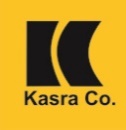 www.kasracompany.com صفحه: 1 از 6تاریخ:شماره بازنگری: پنجشماره: KC29www.kasracompany.com تاریخ تولد :نام پدر :نام کامل خانوادگی :نام :اطلاعات شخصیمحل صدور :شماره شناسنامه :نام و نام خانوادگی قبلی :نام مستعار :اطلاعات شخصیمحل کار پدر :شغل پدر :ملیت و تابعیت:کد ملی :اطلاعات شخصیتعداد فرزند :تاریخ ازدواج:وضع تاهل: مجرد     متاهل      متارکهدین و مذهب :اطلاعات شخصیتلفن همراه :تلفن ثابت :تعداد برادر:تعداد خواهر:اطلاعات شخصیپست الکترونیک:پست الکترونیک:پست الکترونیک:فاکس:اطلاعات شخصینشانی:نشانی:نشانی:نشانی:اطلاعات شخصیانجام داده ام    تاریخ شروع خدمت:                                         تاریخ خاتمه : انجام داده ام    تاریخ شروع خدمت:                                         تاریخ خاتمه : انجام داده ام    تاریخ شروع خدمت:                                         تاریخ خاتمه : انجام داده ام    تاریخ شروع خدمت:                                         تاریخ خاتمه : نظام وظیفهمعاف تحصیلی معاف کفالت:              دائم          موقت   تاریخ خاتمه کفالت :معاف کفالت:              دائم          موقت   تاریخ خاتمه کفالت :معاف کفالت:              دائم          موقت   تاریخ خاتمه کفالت :نظام وظیفهمعاف پزشکی               علت معافیت پزشکی :معاف پزشکی               علت معافیت پزشکی :بازخرید خدمت معاف مازاد نظام وظیفهتحصیلاتشغلتاریخ تولدکد ملیشماره شناسنامهنسبتجنسجنسنام ونام خانوادگیاطلاعات همسر و افراد تحت تکفلتحصیلاتشغلتاریخ تولدکد ملیشماره شناسنامهنسبتمردزننام ونام خانوادگیاطلاعات همسر و افراد تحت تکفلاطلاعات همسر و افراد تحت تکفلاطلاعات همسر و افراد تحت تکفلاطلاعات همسر و افراد تحت تکفلاطلاعات همسر و افراد تحت تکفلاطلاعات همسر و افراد تحت تکفلدوره های تحصیلیسطح تحصیلاترشتهگرایش رشتهدانشگاه/ موسسه آموزشمحل تحصیلتاریخ شروعتاریخ اتماممعدلعنوان پروژه/ پایان نامهدوره های تحصیلیدوره های تحصیلیدوره های تحصیلیدوره های تحصیلیصفحه: 2 از 6تاریخ:فرم استخـــــدامفرم استخـــــدامwww.kasracompany.com صفحه: 2 از 6تاریخ:شماره بازنگری: سهشماره: KC29www.kasracompany.com دوره های آموزشی طی شدهردیفنام موسسهمحل موسسهعنوان دورهمدت/ساعتتاریخ شروعتاریخ پایاندوره های آموزشی طی شده1دوره های آموزشی طی شده2دوره های آموزشی طی شده3دوره های آموزشی طی شده4دوره های آموزشی طی شده5ميزان آشنائي نام مهارت عاليخوبمتوسطضعیفمدت زمان آموزشامكان  ارائه گواهيميزان آشنائي دارد           ندارد ميزان آشنائي دارد           ندارد ميزان آشنائي دارد           ندارد ميزان آشنائي دارد           ندارد ميزان آشنائي دارد           ندارد ميزان آشنائي دارد           ندارد ميزان آشنائي دارد           ندارد ميزان آشنائي دارد           ندارد ميزان آشنائي دارد           ندارد میزان آشنایی با زبانهای خارجیزبان خارجیگفت و شنودگفت و شنودگفت و شنودگفت و شنودگفت و شنودمکاتبه عادیمکاتبه عادیمکاتبه عادیمکاتبه عادیمذاکره و مکاتبه تخصصیمذاکره و مکاتبه تخصصیمذاکره و مکاتبه تخصصیمذاکره و مکاتبه تخصصیدرک متوندرک متوندرک متوندرک متوندرک متونمیزان آشنایی با زبانهای خارجیزبان خارجیکمکممتوسطخوبخیلیکممتوسطخوبخیلیکممتوسطخوبخیلیکممتوسطخوبخیلیمیزان آشنایی با زبانهای خارجیانگلیسیمیزان آشنایی با زبانهای خارجیفرانسهمیزان آشنایی با زبانهای خارجیآلمانیمیزان آشنایی با زبانهای خارجیعربیمیزان آشنایی با زبانهای خارجیسایر 1میزان آشنایی با زبانهای خارجیسایر 2صفحه: 3 از 6تاریخ:فرم استخـــــدامفرم استخـــــدامwww.kasracompany.com صفحه: 3 از 6تاریخ:شماره بازنگری: سهشماره: KC29www.kasracompany.com تجربه کاریردیفنام شرکتنام شرکتنوع فعالیت شرکت/ موسسهآخرین پست سازمانیمدت اشتغالمدت اشتغالنوع استخدامنوع استخدامنوع استخدامتعداد پرسنل تحت نظارتنام مدیر مستقیممیزان دریافتیمیزان دریافتیعلت ترک کارارتباط با تحصیلارتباط با تحصیلسابقه بیمهسابقه بیمهتجربه کاریردیفنام شرکتنام شرکتنوع فعالیت شرکت/ موسسهآخرین پست سازمانیاز تاریختا تاریختمام وقتپاره وقتپیمانکاریتعداد پرسنل تحت نظارتنام مدیر مستقیمحقوقمزایاعلت ترک کارداردنداردداردنداردنداردتجربه کاری1تجربه کارینشانی و تلفننشانی و تلفنتجربه کاری2تجربه کارینشانی و تلفننشانی و تلفنتجربه کاری3تجربه کارینشانی و تلفننشانی و تلفنتجربه کاری4تجربه کارینشانی و تلفننشانی و تلفنتجربه کاریتجربه کاریتوضیح: ....................................................................................................................توضیح: ....................................................................................................................توضیح: ....................................................................................................................توضیح: ....................................................................................................................توضیح: ....................................................................................................................توضیح: ....................................................................................................................توضیح: ....................................................................................................................توضیح: ....................................................................................................................توضیح: ....................................................................................................................توضیح: ....................................................................................................................جمع سوابق کاری: ............................سال و .............................ماهجمع سوابق کاری: ............................سال و .............................ماهجمع سوابق کاری: ............................سال و .............................ماهجمع سوابق کاری: ............................سال و .............................ماهجمع سوابق کاری: ............................سال و .............................ماهجمع سوابق کاری: ............................سال و .............................ماهجمع سوابق کاری: ............................سال و .............................ماهجمع سوابق کاری: ............................سال و .............................ماهجمع سوابق کاری: ............................سال و .............................ماهتوانایی ها............................................................................................................................................................................................................................................................................................................................................................................................................................................................................................................................................................................................................................................................................................................................................................................................................................................................................................................................................................دستاوردها و خدمات برجسته در مشاغل پيشيننام سازماناز تاريختا تاريخدستاوردهادستاوردها و خدمات برجسته در مشاغل پيشيندستاوردها و خدمات برجسته در مشاغل پيشيندستاوردها و خدمات برجسته در مشاغل پيشيندستاوردها و خدمات برجسته در مشاغل پيشيندستاوردها و خدمات برجسته در مشاغل پيشيندستاوردها و خدمات برجسته در مشاغل پيشيندستاوردها و خدمات برجسته در مشاغل پيشيندستاوردها و خدمات برجسته در مشاغل پيشيندستاوردها و خدمات برجسته در مشاغل پيشينصفحه: 4 از 6تاریخ:فرم استخـــــدامفرم استخـــــدامwww.kasracompany.comصفحه: 4 از 6تاریخ:شماره بازنگری: سهشماره: KC29www.kasracompany.comتالیف، تحقیق و پروژه ها............................................................................................................................................................................................................................................................................................................................................................................................................................................................................................................................................................................................................................................................................................................................................................................................................................................................................................................................................................معرفینردیفنام و نام خانوادگیشغلمحل کارنوع آشنایی/ نسبتآدرس محل کار/ سکونت و تلفنمعرفین1معرفین2معرفین3ردیفنام انجمننوع همکاریتاریخ عضویتفعالیت ها123صفحه: 5 از 6تاریخ:فرم استخـــــدامفرم استخـــــدامwww.kasracompany.comصفحه: 5 از 6تاریخ:شماره بازنگری: سهشماره: KC29www.kasracompany.comبیمهآیا بیمه هستید ؟	 بلی 	خیر در حال حاضر از چه بیمه ای استفاده می نمایید ؟ تامین اجتماعی  خدمات درمانی   ارتش  آینده ساز  سایر (نام ببرید) ..................................شروع به کاردرصورت پذیرفته شدن به کار ، از چه تاریخی می توانید مشغول به کار شوید؟تاریخ شروع به کار ..............................................................................................................................................................................................................................توضیح................................................................................................................................................................................................................................................اوقات فراغتاوقات فراغت خود را چگونه سپری می کنید ؟ فعالیتهای هنری                                         رشته هنری ............................................................................... نوع فعالیت  ..................................................................... ورزشی                                                     رشته ورزشی  ............................................................................ نوع فعالیت ..................................................................... فرهنگی                                                    شاخه  ...................................................................................... نوع فعالیت ..................................................................... مطالعه                                                     نوع کتب مورد علاقه ....................................................................................................................................................... دیگر                                                        لطفا بیان فرمائید ...............................................................................................................................................................وضع سکونت ساکن در منزل ملکی و شخصی متعلق به خود مستاجرمیزان و مبلغ اجاره............................................................... رهن و اجارهموارد دیگر : ( توضیح داده شود )...............................................................................................................................................................................................اطلاعاتهر نوع اطلاعات دیگری که می تواند در معرفی شما به شرکت و نحوه همکاری موثر و مفید واقع گردد ذکر فرمایید.............................................................................................................................................................................................................................................................................................................................................................................................................................................................................................................. ...................................................................................................................................................................................................................................................... ............................................................................................................................................................................................................................................................ ............................................................................................................................................................................................................................................................صفحه: 6 از 6تاریخ:فرم استخـــــدامفرم استخـــــدامwww.kasracompany.comصفحه: 6 از 6تاریخ:شماره بازنگری: سهشماره: KC29www.kasracompany.comسوالات تكميليدقت نماييد پاسخ به اين دسته سؤالات در اخذ تصميم براي عقد قرارداد يا تمديد قرارداد شما نسبت به سايرين مؤثر است. در عين حال لطفا با صداقت و بر اساس نظر و تمايل خويش پاسخ دهيد.- آیا در صحت و سلامت کامل قرار دارید ؟ بلی   خیر - درصورت خیر ، آیا مبتلا به بیماری های خاص هستید ؟ نام بیماری :‌آیا دخانیات استعمال می کنید ؟ بلی خیرآیا گواهینامه رانندگی دارید ؟ بلیپایه یک  پایه دو  سایر موارد ................................خیر در صورتيكه شغل موردنظر شما نياز به موارد زير داشته باشد، آيا مي توانيد؟در ساعات اضافه كاري حضور داشته و كار كنيد؟      بلي      خير  در شيفت شب كار كنيد؟         بلي       خير در تعطيلات آخر هفته كار كنيد؟       بلي خيردر مناطقي در استان تهران غير از تهران و حومه آن مشغول كار شويد؟      بلي       خير  به سفرهاي داخل كشور برويد؟       بلي        خير  به سفرهاي خارج كشوربرويد؟ بلي  خيرآيا سابقه محكوميت كيفري داريد؟  بلي        خير  (در صورت مثبت‌بودن ،توضيح‌ دهيد، با ذكر تاريخ ، دلائل و مدت) ..............................................................................................................................................................................................................................................................................................................................................................................................................................................................................................................................................آيا به بيماري خاصي كه نياز به مراقبت‌هاي ويژه داشته باشد، مبتلا هستيد، يا نقص‌عضو يا عمل جراحي مهمي داشته‌ايد؟بليخير(در صورت مثبت‌بودن، نوع آن را ذكر نماييد)..............................................................................................................................................................................................................................................................................................................................................................................................................................................................................................................................................لطفاً اگر توضيحاتي در مورد عادات، علايق و ساير موارد مرتبط داريد، ذكر نماييد...................................................................................................................................................................................................................................................................................................................................................................................................................................................................................................................................رزومه خود را پيوست نموده‌ام:    بلي     خير  